ТАТАРСКИЙ РЕСПУБЛИКАНСКИЙ КОМИТЕТ ПРОФСОЮЗАРАБОТНИКОВ НАРОДНОГО ОБРАЗОВАНИЯ И НАУКИПРЕЗИДИУМП О С Т А Н О В Л Е Н И Е№ 15                                                                      г. Казань                                        9 февраля 2018г.Об итогах правозащитной работы Татарской республиканской организации в 2017 годуРеспубликанский комитет Профсоюза по итогам информаций, предоставленных территориальными (местными) организациями Профсоюза, профкомами вузов к годовому отчету о правозащитной работе по форме 4ПИ, отмечает: - общую тенденцию снижения нарушений трудового законодательства со стороны Работодателя в образовательных организациях республики, однако имеют место нарушения в оформлении индивидуальных, локальных правовых актов, без причинения финансового ущерба работнику. По результатам проверок 360-ти образовательных организаций профсоюзными юристами выдано 321 представление, из 1006 выявленных нарушений 970 устранены в ходе проверок; - высокий уровень проведения коллективно – договорной кампании: заключено 47 территориальных соглашений, 2903 коллективных договора, порядка 2000 проектов коллективных договоров прошли предварительную правовую экспертизу в территориальных (местных) организациях Профсоюза, Рескоме Профсоюза; методическую работу по правовому просвещению членов Профсоюза РК Профсоюза Вахитовского и Приволжского районов Казани (председатель СПО Г.А.Шарипова, заместитель председателя – правовой инспектор труда Н.Г. Васюхина); Альметьевских СПО (председатели А.Х.Хайрутдинов, Т.М. Каяшева, правовой инспектор труда Г.Р. Мушакова) , Азнаевского СПО (председатель Р.М. Хасанова, правовой инспектор труда Р.Р. Хуснутдинова), а также работу над проектами коллективных договоров, приложений к ним, с учетом индивидуальных особенностей образовательной организации; - оказание Профсоюзом квалифицированной юридической помощи при оформлении документов в суды 224 членам Профсоюза (200 исков о праве на досрочную педагогическую пенсию, 24 иска (жалобы) - иные);- активную позицию Рескома Профсоюза ,СПО Арского, Альметьевских, Высокогорского муниципальных районов республики в отстаивании прав учителей на сохранение выплаты, определенной на 1 сентября 2017 года, заработной платы в реализации норм статьи 74 Трудового кодекса РФ, в течение двух месяцев с момента уведомления об изменении условий трудового договора, несмотря на уменьшение объема выполняемой учебной нагрузки в ситуации изменения учебных планов образовательных организаций на основании представлений прокуратуры о приведении учебных планов к требованиям ФГОС;- плановую работу Школ профсоюзного актива при СПО Азнакаевского, Зеленодольского, Лениногорского, Мамадышского муниципальных районов республики; проведение постоянно действующих семинаров по правовым вопросам СПО Высогорского, Рыбно-Слободского, Альметьевских, Набережно-Челнинских, Нижнекамских муниципальных районов республики, СПО, РК г. Казани;- информационную работу: публикации на сайтах, телеинтервью, издание буклетов, брошюр, информационных бюллетеней, методических изданий по правовым вопросам Альметьевских, Лениногорского, Набережно-Челнинского, Нижнекамского работников дошкольного образования СПО, РК Профсоюза Вахитовского и Приволжского районов Казани;В целом экономическая эффективность правозащитной деятельности республиканской организации Профсоюза за 2017 год составила порядка 90 миллионов рублей.Исходя из вышеизложенного, президиум Рескома Профсоюза ПОСТАНОВЛЯЕТ:1. Информацию главного правового инспектора труда Рескома Профсоюза Д.И. Бургуевой принять к сведению.2. Республиканскому комитету Профсоюза:- продолжить оказание практической помощи профсоюзным организациям по методическому сопровождению всех направлений правозащитной работы.3. Республиканский комитет Профсоюза отмечает:-  недостаточную правозащитную работу СПО работников образования Актанышского, Атнинского, Заинского, Камско-Устьинского, Новошешминского, Сабинского, Ютазинского муниципальных районов РТ; профсоюзных комитетов КНИТУ (КХТИ), КГАСУ.4. Республиканский комитет Профсоюза рекомендует СПО, РК, ГК профсоюзным комитетам вузов и ссузов:- на регулярной основе рассматривать вопросы осуществления правозащитной работы на заседаниях коллегиальных органов профсоюзной организации; - усилить работу по проведению плановых проверок образовательных организаций по вопросам соблюдения работодателем законодательства о труде;-  продолжить кадровое укрепление штатными специалистами – юристами;5. Ответственность за выполнение данного постановления возложить на главного правового инспектора труда Рескома Профсоюза Д.И. Бургуеву.ПРОФСОЮЗ РАБОТНИКОВ НАРОДНОГО ОБРАЗОВАНИЯ И НАУКИРОССИЙСКОЙ ФЕДЕРАЦИИПредседатель Рескома профсоюза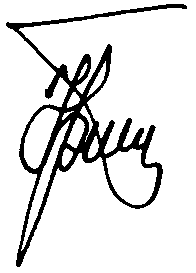           Ю.П. Прохоров